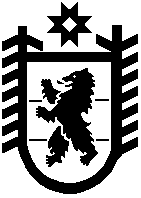 Республика КарелияKarjalan Tazavaldu Администрация Пряжинского национального муниципального районаPriäžän kanzallizen piirin hallindoРАСПОРЯЖЕНИЕ «03» 09 2021 г.                                                                                     № 205пгт ПряжаPriäžän kyläОб утверждении положения и состава экспертной группы по проведению согласования программ развития образовательных организаций, в отношении которых функции и полномочия учредителя осуществляет администрация Пряжинского национального муниципального районаВ соответствии с пунктом 7 части 3 статьи 28 Федерального Закона от 29.12.2012 № 273-ФЗ «Об образовании в Российской Федерации», в целях регламентации процедуры согласования Программ развития образовательных организаций с администрацией Пряжинского национального муниципального района:Утвердить прилагаемые:-  положение об экспертной группе по проведению согласования программ развития образовательных организаций, в отношении которых функции и полномочия учредителя осуществляет администрация Пряжинского национального муниципального района;- состав экспертной группы по проведению согласования программ развития образовательных организаций, в отношении которых функции и полномочия учредителя осуществляет администрация Пряжинского национального муниципального района. 2. Контроль над исполнением распоряжения возложить на заместителя Главы администрации Е.В. Илюкович.Глава администрации                                                                           О.М. ГаврошСостав экспертной группыпо проведению согласования программ развития образовательных организаций, в отношении которых функциии полномочия учредителя осуществляет администрация Пряжинского национального муниципального района1. Илюкович Е.В. – заместитель Главы администрации - председатель экспертной группы; 2. Регурецкий В.П. – главный специалист отдела образования и социальной политики - секретарь экспертной группы;3. Команденко И.А. – начальник отдела образования и социальной политики;4. Санникова И.Н. – руководитель структурного подразделения МБОУ «Пряжинская средняя школа» «Районный методический кабинет» - член экспертной группы;5. Данилова И.Л. – директор МБОУ «Чалнинская средняя общеобразовательная школа» - член экспертной группы.Приложение к распоряжению администрации Пряжинского национальногомуниципального района 	       							                 от «03» 09 2021 года № 205Положениеоб экспертной группе по проведению экспертизы программ развития муниципальных образовательных организаций, в отношении которых функции и полномочия учредителя осуществляет администрация Пряжинского национального муниципального района1. Экспертная группа по проведению экспертизы программ развития образовательных организаций, в отношении которых функции и полномочия учредителя осуществляет администрация Пряжинского национального муниципального района (далее – экспертная группа), формируется администрацией с целью реализации единых подходов и требований к оценке программ развития подведомственных  образовательных организаций.2. Экспертная группа проводит экспертизу программ развития образовательных организаций, в отношении которых функции и полномочия учредителя осуществляет администрация. 3. Основными принципами работы экспертной группы являются компетентность, объективность, независимость, соблюдение норм профессиональной этики.4. Экспертная группа в своей деятельности руководствуется нормативно-правовыми актами в сфере образования федерального, регионального и муниципального уровней, настоящим Положением.5. Состав экспертной группы и организация ее работы:-  экспертная группа состоит не менее чем из четырех человек, в состав которой входит заместитель Главы администрации, являющийся председателем комиссии; - персональный состав комиссии формируется таким образом, чтобы была исключена возможность конфликта интересов, который мог бы повлиять на заключение по результатам экспертизы программы развития образовательных организаций, и утверждается распоряжением администрации. Руководители образовательных организаций, включенные в состав экспертной группы, при проведении экспертизы программ развития своих образовательных организаций в работе экспертной группы не участвуют.- в течение четырнадцати рабочих дней после получения на экспертизу программы развития образовательной организации экспертная группа проводит её экспертизу, оформляет заключение по результатам экспертизы программы развития. - при принятии положительного заключения Глава администрации Пряжинского национального муниципального района ставит согласование на титульном листе программы.- при принятии отрицательного заключения председатель экспертной группы передает программу развития руководителю образовательного учреждения для доработки.6. Права и обязанности председателя экспертной группы:- проводить инструктирование членов экспертной группы;- организовывать работу членов экспертной группы и участвовать в экспертизе образовательных программ;- нести ответственность за объективность и качество работы членов экспертной группы;- участвовать в голосовании при принятии решения о соответствии требованиям программы развития;- подписывать заключение по результатам экспертизы программы развития образовательной организации.7. Права и обязанности членов экспертной группы:- проводить экспертизу программ развития образовательных организаций;- запрашивать в пределах своей компетенции дополнительную информацию у образовательных организаций;- вносить предложения по содержанию работы комиссии; - вносить предложения по результатам проведения экспертизы программ развития;- участвовать в голосовании при принятии решения о соответствии требованиям программы развития;- подписывать заключение по результатам экспертизы программы развития образовательной организации.8. Дополнительно к определенным положением обязанностям, секретарь экспертной группы оформляет заключение по результатам экспертизы программы развития и знакомит с ним руководителя образовательной организации под роспись. Второй экземпляр заключения  вручает руководителю образовательной организации.Приложение к распоряжению администрации Пряжинского национальногомуниципального района 	                от «03» 09  2021 года № 205